Aide-mémoire 
pour la prise des rendez-vous durant le suivi de grossesse
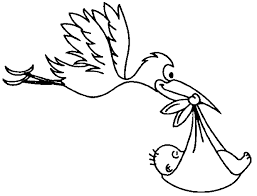 Toujours avoir en main la feuille imprimée noire en 4 copies, les requêtes pour les examens spécifiques, carte soleil (RAMQ) et carte d’hôpital.Bilan premier trimestreÉchographie sans rendez-vous, au 3e étage au département de radiologie, entre 10h et 15h du lundi au vendredi.NE PAS PRENDRE RV POUR PRISE DE SANG SI ÉCHO NON FAITAprès l’échographie, monter au 4e étage, Centre de grossesse, pour prendre rendez-vous pour prise de sang Premier trimestre et dépistage Trisomie 21.La deuxième prise de sang pour le dépistage Trisomie 21 se fait au laboratoire 3e étage, sans rendez-vous, du lundi au vendredi entre 7h et 12h30.Bilan troisième trimestreÀ la 25e semaine de grossesse, téléphoner pour prendre rendez-vous au 819-478-6464, poste 24169, Centre de grossesse. SI LE VACCIN WINRHO EST NÉCESSAIRE, IL Y AURA 2 VISITES DANS LA MÊME SEMAINE.Échographie de morphologiePrendre rendez-vous à la 14e semaine de grossesse en téléphonant au 819-478-6400, en radiologie, pour obtenir un rendez-vous entre la 18e et 20e semaine de grossesse. Le jour du rendez-vous, se présenter au 3e étage en radiologie.